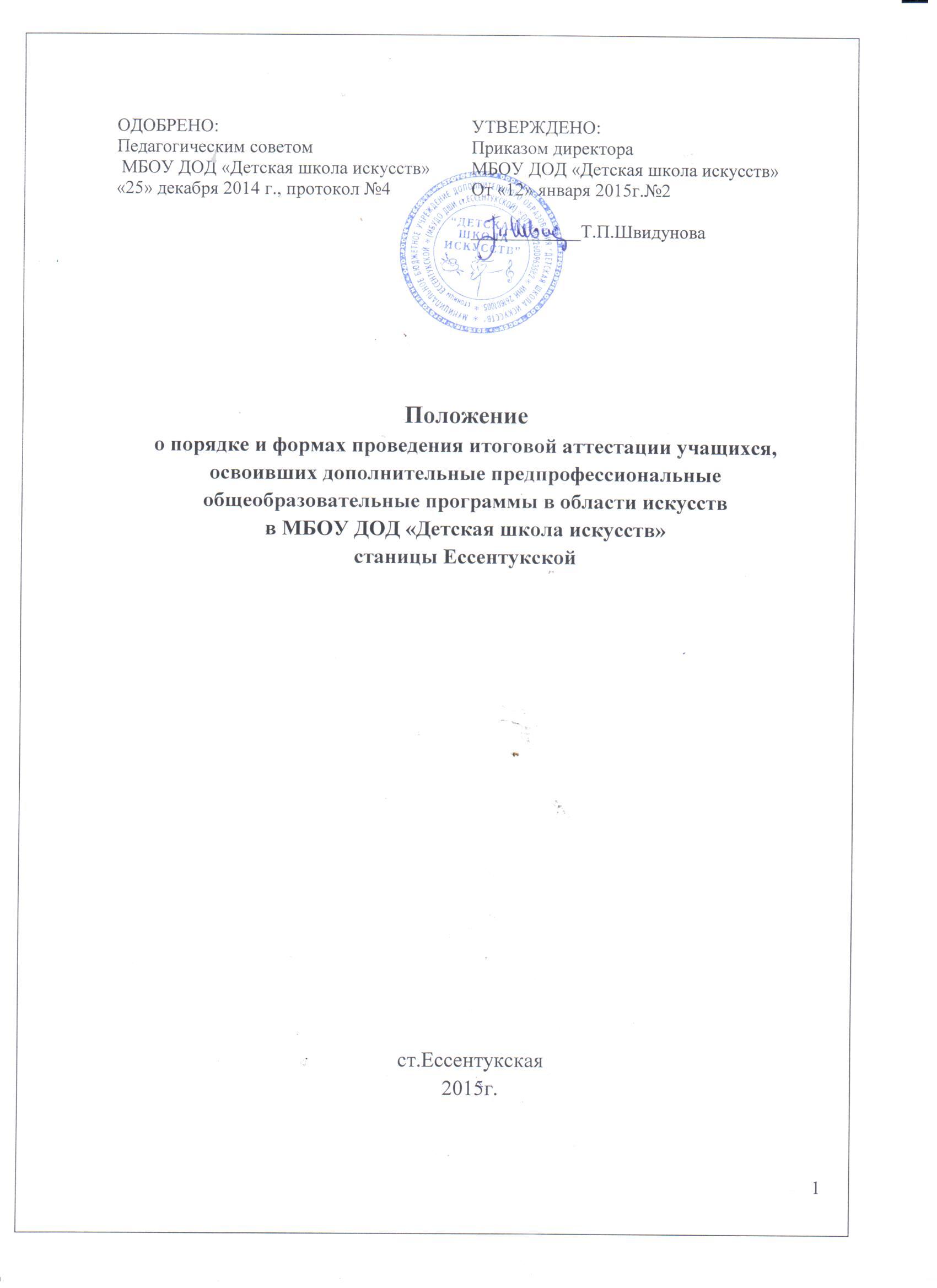 I. Общие положения1. Положение разработано в соответствии со Статьей 59;часть 7 статьи 83;  Федерального закона № 273-ФЗот 29 декабря 2012 г. «Об образовании в Российской Федерации», Приказа №86 от 9.02.2012 г. Министерства культуры РФ «Положение о порядке и формах проведения итоговой аттестации учащихся, освоивших дополнительные предпрофессиональные общеобразовательные программы в области искусств», Устава МБОУ ДОД «Детская школа искусств» станицы Ессентукской.2. Согласно Федеральному закону от 29.12.2012 г. № 273-ФЗ освоение дополнительной общеобразовательной предпрофессиональной программы в области искусств (далее по тексту – предпрофессиональная программа) должно завершаться итоговой аттестацией обучающихся. Форма и порядок проведения данной аттестации устанавливаются федеральным органом исполнительной власти, осуществляющим выработку государственной политики и нормативно-правовое регулирование в сфере культуры, по согласованию с федеральным органом исполнительной власти, осуществляющим выработку государственной политики и нормативно-правовое регулирование в сфере образования.3. В образовательном учебном заведении итоговая аттестация учащихся является неотъемлемой частью учебного процесса.Целью итоговой аттестации является контроль (оценка) освоения выпускниками дополнительных предпрофессиональных программ всоответствии с федеральными государственными требованиями, установленными к минимуму содержания, структуре и условиям реализации указанных образовательных программ, а также срокам их реализации (далее по тексту – ФГТ).4. Итоговая аттестация проводится для всех выпускников ДШИ по видам искусств и видам образовательных программ, освоивших предпрофессиональные программы в полном объеме, прошедших промежуточную аттестацию по всем учебным предметам учебного плана и допущенных в текущем году на основании приказа руководителя ДШИ к итоговой аттестации.5. Настоящее Положение определяет порядок и формы проведения итоговой аттестации учащихся, освоивших дополнительные предпрофессиональные общеобразовательные программы в области искусств (далее – выпускники), в том числе порядок формирования и функции экзаменационных и апелляционных комиссий, порядок подачи и рассмотрения апелляций, порядок повторного прохождения итоговой аттестации в МБОУ ДОД «Детская школа искусств» станицы Ессентукской (далее-ДШИ).6. Итоговая аттестация проводится для выпускников школы, в том числе для иностранных граждан, лиц без гражданства, соотечественников за рубежом, беженцев и вынужденных переселенцев, освоивших предпрофессиональные программы и допущенных к итоговой аттестации.II. Формы проведения итоговой аттестации1.  Итоговая аттестация проводится в форме выпускных экзаменов. 2. Количество выпускных экзаменов и их виды по конкретной предпрофессиональной программе устанавливаются ФГТ, при этом могут быть предусмотрены следующие виды выпускных экзаменов:- концерт (академический концерт)- исполнение программы- просмотр- выставка- показ- письменный и (или) устный ответ.3.Итоговая аттестация не может быть заменена оценкой качества освоения предпрофессиональной программы на основании итогов текущего контроля успеваемости и промежуточной аттестации.III. Особенности проведения итоговой аттестации1.Для обучающихся, осваивающих предпрофессиональные программы с дополнительным годом обучения, итоговая аттестация проводится по завершении полного срока обучения:         - при сроке освоения предпрофессиональной программы в 8 лет сдополнительным годом обучения – по окончании 8 (9) класса,        - при сроке освоения предпрофессиональной программы в 5 лет сдополнительным годом обучения – по окончании 5 (6) класса. При реализации предпрофессиональной программы в сокращенные сроки или индивидуальным учебным планам итоговая аттестация проводится по завершении освоения указанной программы и индивидуального учебного плана в том же порядке.2. В соответствии с ФГТ ДШИ самостоятельно разрабатывает предпрофессиональную программу, в которой одним из разделов является «Система и критерии оценок итоговой аттестации».Система и критерии оценок итоговой аттестации должны разрабатываться ДШИ с учетом не ниже установленного ФГТ уровня к минимуму содержания соответствующей предпрофессиональной программы. Результаты итоговой аттестации выставляются по пятибалльной шкале и заносятся в свидетельство об освоении предпрофессиональной программы.3. ДШИ определяет объем времени на подготовку и проведение итоговой аттестации, сроки проведения итоговой аттестации, условия подготовки и процедуру проведения итоговой аттестации, разрабатывает необходимые экзаменационные материалы. При этом объем времени на проведение итоговой аттестации, а также сроки проведения итоговой аттестации должны быть отражены в графике образовательного процесса и учебном плане ДШИ.4. Экзаменационные материалы и содержание по каждому выпускному экзамену (программы, темы, билеты, исполнительский репертуар и др.) должны ежегодно разрабатываться соответствующим отделом (отделением) ДШИ, рассматриваться на заседании методического совета и утверждаться руководителем ДШИ не позднее, чем за три месяца до начала проведения итоговой аттестации.Экзаменационные материалы должны целостно отражать объем проверяемых теоретических знаний, практических умений и навыков, а также уровень творческого развития выпускника в соответствии с установленными ФГТ минимумом содержания.5. Требования к содержанию итоговой аттестации обучающихся определяются ДШИ на основании ФГТ. Среди обозначенных в ФГТ требований предпрофессиональной направленности имеются и общие компетенции по истории искусств, являющиеся весьма важными для формирования у обучающегося кругозора, общекультурного уровня, интеллектуального и творческого развития.Кроме регламентации процедуры, выявления уровня приобретенных выпускниками знаний, умений и навыков итоговая аттестация выпускников ДШИ дает оценку многолетнему педагогическому труду, наивысший результат которого – воспитанная у ребенка любовь к искусству и потребность в творческой деятельности.С целью обеспечения качества подготовки выпускников, преемственности предпрофессиональных программ с программами среднего профессионального образования и высшего образования соответствующего профиля, к разработке и обсуждению содержания выпускных экзаменов могут привлекаться педагогические работники ДШИ, профессиональных образовательных организаций и образовательных организаций высшего образования.6. Прохождение итоговой аттестации считается успешным в том случае, если выпускник продемонстрировал знания, умения и навыки не ниже установленного ФГТ уровня. Итоговые аттестационные испытания не могут быть заменены оценкой, полученной обучающимся по итогам текущего контроля успеваемости и промежуточной аттестации.Итоговая аттестация проводится по завершении учебных занятий по всем учебным предметам в виде исполнения программы на экзамене, концерте (академическом концерте), просмотра, выставки, показа, постановки, письменного и (или) устного ответа. Количество выпускных экзаменов и их виды по конкретной предпрофессиональной программе устанавливаются ФГТ.целью подготовки к выпускным экзаменам и предоставления выпускникам консультаций необходимо в графике образовательного процесса предусмотреть перед выпускными экзаменами не менее одной недели (консультации можно проводить в счет резервной недели, предусмотренной ФГТ).7. Обучающиеся могут быть освобождены от экзамена по состоянию здоровья при успеваемости по всем предметам и на основании решения педагогического совета школы в следующих случаях:- по заявлению родителей при наличии документов, подтверждающих степень инвалидности обучающегося.- по заявлению родителей в случае тяжелой продолжительной болезни, пришедшейся на период экзаменов, с предоставлением соответствующих медицинских документов.При решении вопроса об освобождении учащихся от итоговой аттестации по болезни рекомендуется руководствоваться совместным приказом Министерства образования Российской Федерации и Министерства Здравоохранения Российской Федерации от 18.07.94г. № 268/146 «Об освобождении от итоговый аттестации выпускников 9 и 11 (12) классов общеобразовательных учреждений». Обучающемуся, заболевшему в период итоговой аттестации, предоставляется право завершить аттестацию в дополнительные сроки, установленные для него педагогическим советом.8. Лицам, не проходившим итоговую аттестацию по уважительной причине (по медицинским     показаниям    или    в     других      исключительных      случаях, документально    подтвержденных), должна быть предоставлена    возможность прохождения итоговой аттестации без отчисления из  ДШИ, но   не        позднее шести месяцев начиная   с даты,   указанной   на   документе,    предъявленном выпускником или его родителями (законными представителями).IV. Организация проведения итоговой аттестации1.Итоговая аттестация организуется и проводится школой самостоятельно. 2.Экзамены проводятся в выпускных кассах в соответствии с учебным планом. Итоговая аттестация проводится по утвержденному директором ДШИ расписанию в мае.3. Не позднее, чем за 10 дней до начала экзаменов проводится педагогический совет, который рассматривает вопросы допуска и освобождения от экзаменов.Заявления, поступившие от родителей об освобождении учащихся по состоянию здоровья от экзаменов после проведения педагогического совета о допуске к экзаменам, не рассматриваются.4. Для организации и проведения итоговой аттестации в школе, реализующей предпрофессиональные программы, ежегодно создаются экзаменационные и апелляционные комиссии.   5. Итоговая аттестация учащихся проводится комиссиями по каждой предпрофессиональной программе. При этом одна экзаменационная комиссия вправе принимать несколько выпускных экзаменов в рамках предпрофессиональной программы, состав которой утверждается приказом директора.6. В ДШИ с маленьким контингентом (малым количеством штатных преподавателей) для предпрофессиональных программ в области музыкальных искусств и предпрофессиональных программ в области изобразительного и хореографического искусств могут быть утверждены единые экзаменационные комиссии.7.Экзаменационные комиссии руководствуются в своей деятельности настоящим Положением, другими соответствующими локальными актами Школы, а также предпрофессиональной программой разработанной и принятой Школой в соответствии с ФГТ.8. В состав экзаменационной комиссии по итоговой аттестации по предпрофессиональным программам должно входить не менее пяти человек, в том числе председатель экзаменационной комиссии, заместитель председателя экзаменационной комиссии и иные члены экзаменационной комиссии. Секретарь экзаменационной комиссии не входит в состав экзаменационной комиссии. Секретарь экзаменационной комиссии ведет протоколы выпускных экзаменов и в случае необходимости представляет в апелляционную комиссию необходимые материалы.9. Председатель экзаменационной комиссии назначается учредителем не позднее 10 апреля текущего года.Председатель экзаменационной комиссии по итоговой аттестации по предпрофессиональным программам назначается учредителем  из числа лиц, имеющих высшее профессиональное образование в области соответствующего вида искусства, и не являющихся работниками ДШИ (куратор школы – председатель П(Ц)К ССУЗа или ВУЗа – по предварительному согласованию), в которой создается экзаменационная комиссия. При выборе той или иной кандидатуры в качестве председателя экзаменационной комиссии весьма важно, чтобы приоритет отдавался педагогическим работникам профильных профессиональных образовательных организаций или образовательных организаций высшего образования, в исключительных случаях, председателем экзаменационной комиссии может являться работник другой ДШИ, или работник учреждения культуры (театра, филармонии, концертной организации и др.). Назначать председателем экзаменационной комиссии работника учреждения дополнительного образования (кружков, студий, домов творчества и т.п.) не рекомендуется.10.Председатель экзаменационной комиссии организует деятельность экзаменационной комиссии, обеспечивает единство требований, предъявляемых к выпускникам при проведении итоговой аттестации. Полномочия председателя экзаменационной комиссии действительны по 31 декабря текущего года.11. С целью заблаговременного оповещения родителей (законных представителей) выпускников, самих выпускников и преподавателей о сроках и процедуре проведения итоговой аттестации выпускников председатель экзаменационной комиссии должен назначаться учредителем (директором) ДШИ не позднее 10 апреля текущего года. После выхода данного приказа издается приказ ДШИ о полном составе экзаменационной комиссии.12. Основными функциями экзаменационных комиссий являются:– проведение выпускных экзаменов по каждой предпрофессиональной программе по учебным предметам, установленным ФГТ;– определение соответствия уровня подготовки выпускника объему знаний, умений и навыков, установленному ФГТ;– разработка на основании результатов работы экзаменационной комиссии рекомендаций, направленных на совершенствование подготовки обучающихся.13. В обязанности председателя экзаменационной комиссии кроме оценки качества полученного выпускником образования входят организация и контроль за деятельностью экзаменационной комиссии, а также обеспечение единства требований, предъявляемых к выпускникам в процессе проведения выпускных экзаменов.14. Порядок и форма проведения выпускных экзаменов должны доводиться до сведения обучающихся и их родителей (законных представителей) не позднее, чем за три месяца до начала итоговой аттестации.15. Порядок проведения итоговой аттестации должен предусматривать:        –определение сроков проведения выпускных экзаменов, устанавливаемых приказом руководителя ДШИ (расписание проведения итоговой аттестации выпускников утверждается директором ДШИ по согласованию с председателем экзаменационной комиссии и доводится до сведения обучающихся заблаговременно, например не позднее, чем за две недели до начала работы экзаменационной комиссии);         – возможность использования печатных материалов, вычислительных и иных технических средств при проведении выпускных экзаменов;         – наличие требований к выпускным экзаменам;         – наличие разработанных критериев оценки выпускных экзаменов;         – наличие правил подачи апелляции.16. Между отдельными выпускными экзаменами должен быть предусмотрен перерыв не менее трех дней.17. Для организации итоговой аттестации администрация ДШИ обязана: –заблаговременно доводить до членов экзаменационных комиссий, выпускников и их родителей (законных представителей) содержание приказов;– не менее, чем за три месяца до начала проведения итоговой аттестации, утверждать исполнительский репертуар, концертные программы, темы, содержание билетов выпускных экзаменов;– проводить перед выпускными экзаменами консультации по вопросам проведения итоговой аттестации для выпускников и родителей (законных представителей).V. Сроки и процедура проведения итоговой аттестации1. Итоговая аттестация проводится по месту нахождения ДШИ.2. Дата и время проведения каждого выпускного экзамена устанавливаются приказом директора ДШИ по согласованию с председателем экзаменационной комиссии. Приказ доводится до сведения всех членов экзаменационной комиссии, выпускников и их родителей (законных представителей) не позднее, чем за 20 дней до проведения первого выпускного экзамена. Расписание выпускных экзаменов должно предусматривать интервал между экзаменами для каждого выпускника не менее трех дней.3. Во время проведения выпускных экзаменов присутствие посторонних лиц допускается только с разрешения директора ДШИ. С целью выявления лиц, обладающих выдающимися способностями в области искусств, и содействия в их дальнейшем профессиональном самоопределении при проведении выпускных экзаменов вправе присутствовать представители образовательных учреждений, реализующих образовательные программы среднего профессионального образования в области искусств.4. Во время проведения выпускных экзаменов членам экзаменационной комиссии должно предоставляться право задавать выпускникам дополнительные вопросы в соответствии с ФГТ к минимуму содержания предпрофессиональной программы и содержанию ДОП различных направленностей.Присутствие посторонних лиц на выпускных экзаменах возможно с разрешения директора  ДШИ. При этом с целью получения выпускниками опыта творческой деятельности присутствие посторонних лиц на экзаменах, проводимых в виде концерта (академического концерта), исполнения программы, просмотра, выставки, показа, постановки считается целесообразным.5. Заседание экзаменационной комиссии является правомочным, если на нем присутствует не менее 2/3 ее состава. Решение экзаменационной комиссии по каждому выпускному экзамену принимается на закрытом заседании простым большинством голосов членов комиссии или его заместителя. При равном числе голосов председатель комиссии обладает правом решающего голоса.6.По итогам проведения выпускного экзамена выпускнику выставляется оценка «отлично», «хорошо», «удовлетворительно», или «неудовлетворительно». Результаты выпускных экзаменов объявляются в тот же день после оформления протоколов заседаний соответствующих комиссий, за исключением выпускных экзаменов, проводимых в письменной форме, результаты которых объявляются на следующий рабочий день.7.Все заседания экзаменационных комиссий оформляются протоколами. В протокол заседания экзаменационной комиссии вносятся мнения всех членов комиссии о выявленных знаниях, умениях и навыках выпускника, а также перечень заданных вопросов и характеристика ответов на них. Протоколы заседаний экзаменационных комиссий хранятся в архиве ДШИ, копии протоколов или выписки из протоколов – в личном деле выпускника на протяжении всего срока хранения личного дела.8.Отчеты о работе экзаменационных и апелляционных комиссий заслушиваются на Педагогическом совете ДШИ и вместе с рекомендациями о совершенствовании качества образования в ДШИ представляются учредителю в двух месячный срок после завершения итоговой аттестации.V. Порядок подачи и рассмотрения апелляций1. Выпускники и (или) их родители (законные представители) вправе подать письменное заявление об апелляции по процедурным вопросам проведения итоговой аттестации (далее – апелляция) в апелляционную комиссию не позднее следующего рабочего дня после проведения выпускного экзамена.2. Состав апелляционной комиссии утверждается приказом директора ДШИ одновременно с утверждением состава экзаменационной комиссии. С целью предотвращения конфликта интересов, апелляционная комиссия формируется в количестве не менее трех человек из числа работников Школы, не входящих в состав экзаменационных комиссий в данном учебном году.3. Решения апелляционной  комиссии принимаются большинством голосов от общего числа членов комиссии. При равенстве голосов решающим является голос председателя апелляционной комиссии.4. Апелляция может быть подана только по процедуре проведения выпускного экзамена. Апелляция рассматривается не позднее одного рабочего дня со дня его подачи на заседании апелляционной комиссии, на которое приглашается председатель соответствующей апелляционной комиссии (или его заместитель), а также выпускник и (или) его родители (законные представители), не согласные с решением экзаменационной комиссии.	5. На заседание апелляционной комиссии приглашается председатель соответствующей экзаменационной комиссии, выпускник или его родители (законные представители), не согласные с ее решением.6. Секретарь экзаменационной комиссии направляет в апелляционную комиссию протоколы заседаний экзаменационной комиссии и заключение председателя экзаменационной комиссии о соблюдении процедуры проведения выпускного экзамена. По итогам рассмотрения апелляции апелляционной комиссией принимается решение по вопросу о целесообразности или нецелесообразности повторного проведения выпускного экзамена, которое подписывается председателем данной комиссии и оформляется протоколом. Данное решение доводится до сведения подавшего апелляционное заявление выпускника и (или) его родителей (законных представителей) под  роспись в течение одного рабочего дня со дня принятия решения.7. Выпускной экзамен проводится повторно в присутствии одного из членов апелляционной комиссии в течение семи рабочих дней с момента принятия апелляционной комиссией решения о целесообразности его проведения.8. Подача апелляции по процедуре проведения повторного выпускного экзамена не допускается.9.Все заседания экзаменационных и апелляционных комиссий должны оформляться протоколами. В протоколы заседаний экзаменационных комиссий необходимо вносить мнения всех членов комиссии о выявленных знаниях, умениях и навыках выпускника, его творческих способностях, а также перечень заданных вопросов и характеристика ответов на них, прения, особые мнения и т.п. В протоколах экзаменационных комиссий может быть отмечено, какие недостатки имеются у	выпускника в теоретической и практической подготовке.Протоколы (экзаменационные листы) итоговой аттестации выпускников должны храниться в архиве ДШИ, копии протоколов (экзаменационных листов) – в личном деле выпускника.10. Отчеты о работе экзаменационных и апелляционных комиссий должны заслушиваться на педагогическом совете ДШИ и вместе с рекомендациями о совершенствовании качества образования в ДШИ представляться учредителю в двухмесячный срок после завершения итоговой аттестации.VI. Повторное прохождение итоговой аттестации1.Лицам, не прошедшим итоговую аттестацию по уважительной причине (в результате болезни или в других исключительных случаях, документально подтвержденных), предоставляется возможность пройти итоговую аттестацию в иной срок без отчисления из ДШИ, но не позднее шести месяцев с даты выдачи документа, подтверждающего наличие уважительной причины.2.Лицо, не прошедшее итоговую аттестацию по неуважительной причине или получившее на итоговой аттестации неудовлетворительные результаты, отчисляется из ДШИ. Указанное лицо вправе пройти итоговую аттестацию повторно не ранее чем через шесть месяцев и не позднее чем через год со дня, когда данное лицо прошло (или должно было пройти) итоговую аттестацию впервые. Для прохождения повторной итоговой аттестации данное лицо должно быть восстановлено в ДШИ на период времени, не превышающий предусмотренного на итоговую аттестацию ФГТ.3.Прохождение повторной итоговой аттестации более одного раза не допускается.VII. Получение документа об освоении дополнительных предпрофессиональных общеобразовательных программ в области искусств1. Нормой Федерального закона от 29.12.2012 г. № 273-ФЗ предусмотрено, что по окончании итоговой аттестации ДШИ должна выдавать выпускникам соответствующее свидетельство. Форма свидетельства устанавливается Минкультуры России и является единой на территории всей страны.свидетельство об окончании школы оценки по предметам вносятся цифрами и в скобках словами: 5 (отлично); 4 (хорошо); 3 (удовлетворительно).Документы об образовании (свидетельство) заполняются черными чернилами, тушью или пастой, подписываются директором, заместителем директора. Допускается заполнение документов печатающими устройствами. Оттиск печати образовательного учреждения должен быть ясным, четким, легко читаемым. Подчистка, исправления, незаполненные графы в документах об образовании не допускаются.2.Лицам, прошедшим итоговую аттестацию, завершающую освоение предпрофессиональных программ, выдается заверенное печатью школы свидетельство об освоении указанных программ. Форма свидетельства устанавливается Министерством культуры Российской Федерации.3.Лицам, не прошедшим итоговую аттестацию по неуважительной причине или получившим на итоговой аттестации неудовлетворительные результаты и отчисленным из ДШИ, выдается справка установленного ДШИ образца.4.Копия свидетельства об освоении предпрофессиональных программ или справки об обучении в ДШИ остается в личном деле выпускника.